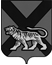 ТЕРРИТОРИАЛЬНАЯ ИЗБИРАТЕЛЬНАЯ КОМИССИЯМИХАЙЛОВСКОГО      РАЙОНАР Е Ш Е Н И Е14.07.2016                                                                                          09/105                                                                                                                                с. Михайловка О рекомендуемых образцах договоров,заключаемых между зарегистрированным кандидатом и редакциями муниципальных периодических печатных изданий при предоставлении бесплатной (платной) печатной площади на выборах депутатов представительныхорганов Михайловского муниципального района,назначенных на 18 сентября 2016 годаВ соответствии с частью 11 статьи 63 Избирательного кодекса Приморского края, в связи с назначением дополнительных выборов депутатов Думы Михайловского муниципального района пятого созыва  по одномандатным избирательным округам № 6, № 15; повторных выборов депутатов муниципальных комитетов  Михайловского, Сунятсенского сельских, Новошахтинского городского поселений третьего созыва по многомандатным избирательным округам, территориальная избирательная комиссия Михайловского районаРЕШИЛА:        1. Утвердить рекомендуемый образец договора, заключаемого между зарегистрированным кандидатом и редакциями муниципальных периодических печатных изданий при предоставлении бесплатной печатной площади на выборах депутатов  представительных органов Михайловского муниципального района, назначенных на 18 сентября 2016 года,  согласно приложению (приложение № 1).        2. Утвердить рекомендуемый образец договора, заключаемого между зарегистрированным кандидатом и редакциями муниципальных периодических печатных изданий при предоставлении платной печатной площади на выборах депутатов  представительных органов Михайловского муниципального района, назначенных на 18 сентября 2016 года,  согласно приложению (приложение № 2).3. Рекомендовать зарегистрированным кандидатам и редакциями муниципальных периодических печатных изданий использовать указанный образец договора в работе.3. Настоящее решение направить в средства массовой информации и разместить на официальном сайте администрации Михайловского муниципального района в информационно-телекоммуникационной сети «Интернет». Председатель комиссии:                                                         Н.С. Горбачева Секретарь комиссии:                                                             В.В. ЛукашенкоДОГОВОР № ______о безвозмездном предоставлении печатной площади зарегистрированному кандидату для проведения предвыборной агитации на дополнительных  выборах депутата Думы Михайловского муниципального района пятого созыва  по одномандатному избирательному округу № 6 (№ 15), повторных выборах депутатов муниципального комитета Михайловского, Сунятсенского сельских, Новошахтинского городского поселений третьего созыва по многомандатным избирательным округам, назначенных на 18 сентября 2016 года     Зарегистрированный кандидат__________________________________                                                                                              (фамилия, имя, отчество зарегистрированного кандидата)(уполномоченный представитель по финансовым вопросам кандидата __________________________________________________________________,                                                              (фамилия, имя, отчество)действующий на основании доверенности № ___ от ____________ 2016 года), именуемый в дальнейшем «Заказчик», с одной стороны, и
в лице________________________________________________________  ,                          (фамилия, инициалы руководителя или иного должностного лица)действующего на основании______________________________________ ,                                                                                                                (Устава, Положения)именуемая в дальнейшем «Исполнитель», с другой стороны, в дальнейшем именуемые «Стороны», заключили настоящий Договор о нижеследующем.1. Определения         1.1. Для целей настоящего Договора используемые термины имеют следующие значения:агитационный период – период, в течение которого разрешается проводить предвыборную агитацию в средствах массовой информации;выборы – дополнительные выборы депутатов Думы Михайловского муниципального района пятого созыва по одномандатному избирательному округу № 6 (№ 15); повторные выборы депутатов муниципального комитета Михайловского сельского поселения третьего созыва по пятнадцатимандатному избирательному округу; повторные выборы депутата муниципального комитета по Сунятсенского сельского поселения третьего созыва по десятимандатному избирательному округу; депутата Новошахтинского городского поселения по пятимандатному избирательному округу № 1 (выбрать нужное).график размещения – установленный в соответствии с жеребьевкой, проводимой Исполнителем в порядке, предусмотренном в части 3 статьи 63 Избирательного кодекса Приморского края и на основании протокола о результатах жеребьевки по распределению бесплатной печатной площади, согласованный между Сторонами график публикации агитационных материалов (приложение № 1 к настоящему Договору);материалы – предвыборные агитационные печатные материалы, предназначенные для размещения в периодическом печатном издании в рамках безвозмездно предоставленной печатной площади.1.2. Иные термины используются в значении, установленном в Федеральном законе «Об основных гарантиях избирательных прав и права на участие в референдуме граждан Российской Федерации», Избирательном кодексе Приморского края и в иных законодательных актах.2. Предмет Договора2.1. В соответствии с настоящим Договором Исполнитель обязуется безвозмездно оказать услуги по предоставлению Заказчику бесплатной печатной площади в  _____________________________________________                                                                               (наименование периодического печатного издания) для публикации  материалов Заказчика.2.2. В соответствии с частью 2 статьи 63 Избирательного кодекса Приморского края за оказание услуг, указанных в подпункте 2.1 настоящего Договора, плата Исполнителем с Заказчика не взимается.2.3. Для целей учета операций и доходов, не подлежащих налогообложению, стоимость безвозмездного оказания услуг по предоставлению в соответствии с настоящим Договором печатной площади составляет ________  рублей.3. Обязанности Сторон3.1. Исполнитель обязан:3.1.1. Оказать услуги по предоставлению печатной площади для размещения материалов после проведения соответствующей жеребьевки и на основании протокола жеребьевки. Публикация материалов осуществляется в соответствии с графиком размещения.Объем предоставляемой печатной площади составляет: ____________см2.3.1.2. Обеспечить приемку материалов, предоставленных Заказчиком, по акту сдачи-приемки и сохранность указанных материалов.3.1.3. Обеспечить опубликование принятых материалов Заказчика.3.1.4. Вести отдельный учет объема бесплатной печатной площади, предоставленной Заказчику, в соответствии с формами такого учета, установленными Избирательной комиссией Приморского края.3.1.5.  Предоставить Заказчику справку, подтверждающую фактическое использование печатной площади.3.1.6. Хранить учетные документы о безвозмездном предоставлении печатной площади не менее трех лет со дня голосования.3.1.7. Не сопровождать материалы редакционными комментариями в какой бы то ни было форме, а также заголовками и иллюстрациями, не согласованными с Заказчиком.3.1.8. Сопровождать публикацию материалов указанием, что она осуществляется бесплатно в соответствии с частью 2 статьи 63 Избирательного кодекса Приморского края, и указанием, какому зарегистрированному кандидату была предоставлена такая возможность.3.1.9. Не отдавать предпочтение какому-либо зарегистрированному кандидату путем изменения тиража и периодичности выхода соответствующего печатного издания.3.1.10.  В случае представления Заказчиком материалов, которые содержат призывы к насильственному захвату власти, насильственному изменению конституционного строя и нарушению целостности Российской Федерации, направлены на пропаганду войны, возбуждают социальную, расовую, национальную или религиозную ненависть и вражду, а также являются злоупотреблением свободой массовой информации в иной определенной законодательством Российской Федерации форме, иным образом нарушают ограничения, предусмотренные частью 1  статьи 66 Избирательного кодекса Приморского края, потребовать у Заказчика устранить соответствующие нарушения. При этом не может рассматриваться как разжигание социальной розни предвыборная агитация, направленная на защиту идей социальной справедливости.3.1.11. В случае невыполнения Заказчиком требований Исполнителя, предусмотренных в подпункте 3.1.10 настоящего Договора, отказаться от опубликования таких материалов, письменно уведомив об этом Заказчика, с указанием причин отказа не менее чем за 120 часов до предусмотренного настоящим Договором дня публикации.3.1.12. Воздержаться от размещения материалов иным образом, кроме как в соответствии с графиком размещения, и иными методами, в том числе в информационно-телекоммуникационной сети «Интернет», кроме как в соответствии с настоящим Договором.3.2. Заказчик обязан:3.2.1. Подготовить материалы и представить их Исполнителю в срок и в соответствии с требованиями, установленными в настоящем Договоре.3.2.2. В случае отказа Исполнителя в приемке материалов по основаниям, указанным в настоящем Договоре, не позднее чем за 72 часа1 до дня публикации материалов заменить не принятые Исполнителем материалы или привести их в соответствие с требованиями, установленными в настоящем Договоре.3.2.3. Не включать в любой форме в материалы призывы к насильственному захвату власти, насильственному изменению конституционного строя и нарушению целостности Российской Федерации, пропаганду войны, информацию, которая возбуждает социальную, расовую, национальную или религиозную ненависть и вражду, не злоупотреблять в материалах свободой массовой информации в иной определенной законодательством Российской Федерации форме, не нарушать иным образом ограничений, предусмотренных частями 1 статьи 66 Избирательного кодекса Приморского края. При этом не может рассматриваться как разжигание социальной розни предвыборная агитация, направленная на защиту идей социальной справедливости.3.2.4. Не включать в материалы коммерческую рекламу, агитацию за других зарегистрированных кандидатов, за избирательные объединения, а также агитацию лиц, которым запрещено проводить предвыборную агитацию.3.2.5. Самостоятельно отвечать в соответствии с законодательством Российской Федерации по претензиям и/или искам третьих лиц к Исполнителю в связи с содержанием материала, в том числе по вопросам его соответствия действующему законодательству. Все имущественные претензии, в том числе авторов и обладателей смежных прав, а также в связи с защитой чести, достоинства и деловой репутации к Исполнителю в отношении материала должны быть урегулированы Заказчиком своими силами и за свой счет. В случае возникновения претензий или исков со стороны третьих лиц, основанных на факте размещения Исполнителем материала, в том числе по вопросам авторского или смежных прав в отношении материала или произведений, иных объектов авторских или смежных прав, использованных в материале, Заказчик самостоятельно несет полную имущественную ответственность по указанным претензиям или искам.3.2.6. В случае использования в материалах изображения физического лица, высказываний физического лица о кандидате (кандидатах), избирательных объединениях, выдвинувших зарегистрированных кандидатов, предъявить Исполнителю письменное согласие данного физического лица, за исключением случаев, указанных в пунктах 1–3 части 11 статьи 59 Избирательного кодекса Приморского края.3.2.7. Соблюдать авторские и иные смежные с ними права в материалах и по требованию Исполнителя представить ему документы (или иные доказательства), которые свидетельствуют о наличии соответствующих прав у Заказчика. Обеспечить заключение и оплату всех необходимых договоров (соглашений) с российскими и иностранными авторами, иными обладателями смежных прав, другими правообладателями, соответствующими агентствами по охране авторских и смежных прав на территории Российской Федерации и за рубежом; получение всех необходимых письменных разрешений, в том числе путем заключения договоров (соглашений) на использование образов или изображений физических лиц, предусматривающих права Исполнителя использовать материал для публикации.4. Права Сторон4.1. Исполнитель вправе:4.1.1. Требовать у Заказчика представления материалов в сроки и в соответствии с требованиями, установленными в настоящем Договоре.4.1.2. В случае нарушения Заказчиком сроков сдачи материалов, указанных в пункте 5 настоящего Договора, отказаться от их размещения.4.1.3. В случае если представленные материалы не соответствуют требованиям, установленным в настоящем Договоре, требовать замены представленных материалов или приведения их в соответствие с требованиями, установленными в настоящем Договоре, не позднее чем за 72 часа до дня публикации.4.1.4. Требовать у Заказчика документы или иные доказательства, которые свидетельствуют о наличии у Заказчика авторских, смежных или иных прав на информацию, содержащуюся в материалах.4.1.5. Требовать у лица, передающего Исполнителю материалы Заказчика, предъявления документа, подтверждающего его на то полномочия.4.1.6. В случае если не позднее чем за пять дней до дня публикации материалов Заказчик в письменной форме отказывается от использования печатной площади, использовать высвободившуюся печатную площадь по своему усмотрению.4.2. Заказчик вправе:4.2.1. В случае отказа Исполнителя принять представленные материалы по причине их несоответствия требованиям, установленным в настоящем Договоре, не позднее чем за 72 часа до дня публикации материалов заменить их или привести в соответствие с требованиями, установленными в настоящем Договоре.4.2.2. Отказаться от использования предоставленной ему для проведения предвыборной агитации бесплатной печатной площади. В таком случае Заказчик обязан не позднее чем за пять дней до дня публикации материала сообщить об этом в письменной форме Исполнителю, который вправе использовать высвободившуюся печатную площадь по своему усмотрению.5. Требования к материалам, порядок их передачи Исполнителю и оформление акта об оказании услуг5.1. Заказчик передает Исполнителю материалы в соответствии с требованиями законодательства Российской Федерации и настоящего Договора в срок не позднее чем за 5 рабочих дней до дня опубликования указанных материалов.5.2. Сдача материалов оформляется актом сдачи-приемки по установленной Исполнителем форме, подписанным полномочными представителями Сторон.5.3. Материалы, передаваемые Заказчиком Исполнителю, должны соответствовать следующим техническим требованиям: ___________________________________________.5.4. Во всех материалах, публикуемых Заказчиком, должна содержаться информация о том, что они были опубликованы бесплатно в соответствии с частью 2 статьи 63 Избирательного кодекса Приморского края, с указанием, что такая возможность была предоставлена зарегистрированному кандидату __________________________________.                                                                                                    (фамилия, имя отчество зарегистрированного кандидата)5.5. После выполнения условий настоящего Договора Стороны оформляют акт об оказании услуг (приложение № 2 к настоящему Договору) в пятидневный срок со дня опубликования материалов.В том случае, если одна из Сторон не подписала акт и не направила другой Стороне протокол разногласий в указанный срок, акт считается подписанным этой Стороной.6. Ответственность Сторон6.1. Стороны несут ответственность за неисполнение или ненадлежащее исполнение обязательств по настоящему Договору в соответствии с законодательством Российской Федерации.6.2. В случае если в силу непреодолимых обстоятельств будут допущены нарушения сроков публикации материалов, Исполнитель обязан по согласованию с Заказчиком опубликовать материалы на тех же условиях в ином номере (выпуске) периодического печатного издания в агитационный период.7. Порядок разрешения споров7.1. Споры, возникающие между Сторонами, разрешаются путем переговоров или иными способами, основанными на согласовании интересов.7.2. Если согласие не будет достигнуто, возникший спор по настоящему Договору разрешается в порядке, установленном законодательством Российской Федерации.8. Порядок изменения и расторжения Договора8.1. Основания и порядок изменения и расторжения настоящего Договора определяются законодательством Российской Федерации.8.2. Если в процессе исполнения настоящего Договора Стороны сочтут необходимым выработать иные основания и порядок его изменения (расторжения), они сделают это в дополнительном соглашении, которое будет являться неотъемлемой частью настоящего Договора.9. Заключительные положения9.1. Настоящий Договор вступает в силу с момента его подписания Сторонами и действует до полного исполнения Сторонами своих обязательств.9.2. Местом исполнения настоящего Договора является _________________________.9.3. Настоящий Договор составлен и подписан Сторонами в двух экземплярах, имеющих равную юридическую силу, по одному экземпляру для Заказчика и Исполнителя.10. Юридические адреса и реквизиты СторонПриложение № 1  к договору № ________ от  «______» ______________ 2016 г.График размещенияЗарегистрированный кандидат________________________________                                                                                                   (фамилия, имя, отчество зарегистрированного кандидата)именуемый в дальнейшем «Заказчик»,  с  одной  стороны,  и                                   _______________________________________________________________,                                 (наименование периодического печатного издания) в лице________________________________________________________, (должность, ФИО)действующего на основании _________________________________, именуемый (ая) в дальнейшем «Исполнитель», с другой стороны, согласовали в соответствии с результатами жеребьевки график предоставления бесплатной печатной площади для проведения предвыборной агитации: приложение № 2 к договору № ________от «__» _____________ 20_____ г.Акт об оказании услуг Зарегистрированный кандидат________________________________,                                                                                             (фамилия, имя, отчество зарегистрированного кандидата)именуемый в дальнейшем «Заказчик»,  с  одной  стороны,  и  _________________________________________________________________________________________,                                                                (наименование периодического печатного издания)в лице ________________________________________________________________________________, (должность, ФИО)действующего на основании_______________________________________,                                именуемый (ая) в дальнейшем «Исполнитель», подписали настоящий Акт, чем подтверждают, что услуги по Договору № ____ от «____» _____________ 2016года о предоставлении бесплатной печатной площади зарегистрированному кандидату для проведения предвыборной агитации на  дополнительных выборах депутатов Думы Михайловского муниципального района пятого созыва по одномандатному избирательному округу № 6 (№ 15); повторных выборах депутатов муниципального комитета Михайловского сельского поселения третьего созыва по пятнадцатимандатному избирательному округу; повторные выборы депутата муниципального комитета по Сунятсенского сельского поселения третьего созыва по десятимандатному избирательному округу; депутата Новошахтинского городского поселения по пятимандатному избирательному округу № 1 (выбрать нужное) оказаны Исполнителем в полном объеме, Заказчику была предоставлена печатная площадь на нижеуказанных условиях: Приложение № 3  к договору № ___________от «________» _____________ от 2016 г.Акт приема-передачи материалов для публикации«_____» ____________ 2016г. Настоящий акт составлен о том, что зарегистрированный кандидат в депутаты Думы Михайловского муниципального района пятого созыва по одномандатному избирательному округу № 6 (№ 15); муниципального комитета Михайловского сельского поселения третьего созыва по пятнадцатимандатному избирательному округу; муниципального комитета Сунятсенского сельского поселения третьего созыва по десятимандатному избирательному округу; Новошахтинского городского поселения по пятимандатному избирательному округу № 1 (выбрать нужное)_____________________________________________________________                                                             (Ф.и.о. кандидата)  сдал в редакцию ______________________________________________(наименование периодического печатного издания)для публикации на бесплатной основе агитационный материал «____» __________ 2016 г., согласно прилагаемому списку:Приложение:Материалы сданы на                             листе(ах). Приложение № 2к решению территориальной избирательнойкомиссии Михайловского районаот 14.07.2016 года № 09/105ДОГОВОР № ___________________________________________________________________________о  предоставлении платной печатной площади зарегистрированному кандидату  для проведения предвыборной агитации на дополнительных  выборах депутата Думы Михайловского муниципального района пятого созыва  по одномандатному избирательному округу № 6 (№ 15), повторных выборах депутатов муниципального комитета Михайловского, Сунятсенского сельских, Новошахтинского городского поселений третьего созыва по многомандатным избирательным округам, назначенных на 18 сентября 2016 годаЗарегистрированный кандидат____________________________________                                                                                             (фамилия, имя, отчество зарегистрированного кандидата)(уполномоченный представитель по финансовым вопросам кандидата __________________________________________________________________, (фамилия, имя, отчество)действующий на основании доверенности № ___ от ____________ 2016 года), именуемый в дальнейшем «Заказчик», с одной стороны, и________________
                                                                                                                                                          (наименование редакции  в лице________________________________________________________  ,(фамилия, инициалы руководителя или иного должностного лица)действующего на основании_______________________________________ (Устава, Положения)_____________________________________________________________ ,именуемая в дальнейшем «Исполнитель», с другой стороны, в дальнейшем именуемые «Стороны», заключили настоящий Договор о нижеследующем.1. Определения1.1. Для целей настоящего Договора используемые термины имеют следующие значения: агитационный период – период в течение, которого разрешается проводить предвыборную агитацию в средствах массовой информации;выборы – дополнительные выборы депутатов Думы Михайловского муниципального района пятого созыва по одномандатному избирательному округу № 6 (№ 15); повторные выборы депутатов муниципального комитета Михайловского сельского поселения третьего созыва по пятнадцатимандатному избирательному округу; повторные выборы депутата муниципального комитета по Сунятсенского сельского поселения третьего созыва по десятимандатному избирательному округу; депутата Новошахтинского городского поселения по пятимандатному избирательному округу № 1 (выбрать нужное).график размещения – установленный в соответствии с жеребьевкой, проводимой Исполнителем в порядке, предусмотренном в части 3 статьи 63 Избирательного кодекса Приморского края и на основании протокола о результатах жеребьевки по распределению бесплатной печатной площади, согласованный между Сторонами график публикации агитационных материалов (приложение № 1 к настоящему Договору);материалы – предвыборные агитационные печатные материалы, предназначенные для размещения в периодическом печатном издании в рамках безвозмездно предоставленной печатной площади.1.2. Иные термины используются в значении, установленном в Федеральном законе «Об основных гарантиях избирательных прав и права на участие в референдуме граждан Российской Федерации», Избирательном кодексе Приморского края и в иных законодательных актах.2. Предмет Договора2.1. В соответствии с настоящим Договором Исполнитель обязуется возмездно оказать услуги по предоставлению Заказчику платной печатной площади в  _____________________________________________________                                     (наименование периодического печатного издания)для публикации  материалов Заказчика, а Заказчик обязуется оплатить указанные услуги.3. Обязанности Сторон3.1. Исполнитель обязан:3.1.1. Оказать услуги по предоставлению печатной площади для размещения материалов. Публикация материалов осуществляется в соответствии с графиком размещения.Объем предоставляемой печатной площади составляет: ___________ см2.3.1.2. Обеспечить приемку материалов, предоставленных Заказчиком, по акту сдачи-приемки (приложение №3 к настоящему Договору) и сохранность указанных материалов.3.1.3. Обеспечить опубликование принятых материалов Заказчика.3.1.4. Вести отдельный учет объема и стоимости платной печатной площади, предоставленной Заказчику, в соответствии с формами такого учета, установленными Избирательной комиссией Приморского края.3.1.5. Предоставить Заказчику справку, подтверждающую фактическое использование печатной площади, и соответствующие финансовые документы (счет, счет-фактуру).3.1.6. Хранить учетные документы о платном предоставлении печатной площади не менее трех лет со дня голосования.3.1.7. Не сопровождать материалы редакционными комментариями в какой бы то ни было форме, а также заголовками и иллюстрациями, не согласованными с Заказчиком.3.1.8. Сопровождать публикацию материалов указанием, что она оплачена из средств избирательного фонда Заказчика.3.1.9. Не предоставлять Заказчику печатную площадь до представления им копии платежного документа о перечислении в полном объеме средств в оплату стоимости печатной площади с отметкой филиала ОАО «Сбербанк России».3.1.10. Не отдавать предпочтение какому-либо зарегистрированному кандидату, путем изменения тиража и периодичности выхода соответствующего печатного издания.3.1.11. В случае отказа Заказчика от использования печатной площади в порядке и сроки, указанные в подпункте 4.2.2 настоящего Договора, но после перечисления денежных средств в оплату стоимости этой печатной площади возвратить на специальный избирательный счет Заказчика (счет № _____________) эти денежные средства не позднее чем через 30 дней.3.1.12. В случае представления Заказчиком материалов, которые содержат призывы к насильственному захвату власти, насильственному изменению конституционного строя и нарушению целостности Российской Федерации, направлены на пропаганду войны, возбуждают социальную, расовую, национальную или религиозную ненависть и вражду, а также являются злоупотреблением свободой массовой информации в иной определенной законодательством Российской Федерации форме, иным образом нарушают ограничения, предусмотренные частями 1  статьи 66 Избирательного кодекса Приморского края, потребовать у Заказчика устранить соответствующие нарушения. При этом не может рассматриваться как разжигание социальной розни предвыборная агитация, направленная на защиту идей социальной справедливости.3.1.13. В случае невыполнения Заказчиком требований Исполнителя, предусмотренных в подпункте 3.1.12. настоящего Договора, отказаться от опубликования таких материалов, письменно уведомив Заказчика о причинах такого отказа не менее чем за 6 дней до установленного настоящим Договором дня публикации.3.1.13. Воздержаться от размещения материалов иным образом, кроме как в соответствии с графиком размещения, и иными методами, кроме как в соответствии с настоящим Договором.3.2. Заказчик обязан:3.2.1. Подготовить материалы и представить их Исполнителю в срок и в соответствии с требованиями, установленными в настоящем Договоре.3.2.2. В случае отказа Исполнителя в приемке материалов по основаниям, указанным в настоящем Договоре, не позднее чем за 6 дней до дня публикации заменить не принятые Исполнителем материалы или привести их в соответствие с требованиями, установленными в настоящем Договоре.3.2.3. Не включать в любой форме в материалы призывы к насильственному захвату власти, насильственному изменению конституционного строя и нарушению целостности Российской Федерации, пропаганду войны, информацию, которая возбуждает социальную, расовую, национальную или религиозную ненависть и вражду, не злоупотреблять в материалах свободой массовой информации в иной определенной законодательством Российской Федерации форме, не нарушать иным образом ограничений, предусмотренных пунктами 1  статьи 66 Избирательного кодекса Приморского края. При этом не может рассматриваться как разжигание социальной розни предвыборная агитация, направленная на защиту идей социальной справедливости.3.2.4. Не включать в материалы коммерческую рекламу, агитацию за других зарегистрированных кандидатов, за избирательные объединения, а также агитацию лиц, которым запрещено проводить предвыборную агитацию.3.2.5. Самостоятельно отвечать в соответствии с законодательством Российской Федерации по претензиям и/или искам третьих лиц к Исполнителю в связи с содержанием материала, в том числе по вопросам его соответствия действующему законодательству. Все имущественные претензии, в том числе авторов и обладателей смежных прав, а также в связи с защитой чести, достоинства и деловой репутации к Исполнителю в отношении материала должны быть урегулированы Заказчиком своими силами и за свой счет. В случае возникновения претензий или исков со стороны третьих лиц, основанных на факте размещения Исполнителем материала, в том числе по вопросам авторского или смежных прав в отношении материала или произведений, иных объектов авторских или смежных прав, использованных в материале, Заказчик самостоятельно несет полную имущественную ответственность по указанным претензиям или искам.3.2.6. В случае использования в материалах изображения физического лица, высказываний физического лица о кандидате (кандидатах), избирательных объединениях, выдвинувших зарегистрированных кандидатов, предъявить Исполнителю письменное согласие данного физического лица, за исключением случаев, указанных в пунктах 1-5 части 11 статьи 59 Избирательного кодекса Приморского края.3.2.7. Соблюдать авторские и иные смежные с ними права в материалах и по требованию Исполнителя представить ему документы (или иные доказательства), которые свидетельствуют о наличии соответствующих прав у Заказчика. Обеспечить заключение и оплату всех необходимых договоров (соглашений) с российскими и иностранными авторами, иными обладателями смежных прав, другими правообладателями, соответствующими агентствами по охране авторских и смежных прав на территории Российской Федерации и за рубежом; получение всех необходимых письменных разрешений, в том числе путем заключения договоров (соглашений) на использование образов или изображений физических лиц, предусматривающих права Исполнителя использовать материал для публикации.3.2.8. Оплатить из соответствующего избирательного фонда (счет № _______________________) стоимость предоставленной печатной площади.3.2.9. Представить в филиал ОАО «Сбербанк России» платежный документ о перечислении в полном объеме средств в оплату стоимости печатной площади не позднее чем за два дня до дня публикации материалов. Представить копию указанного платежного документа с отметкой филиала ОАО «Сбербанк России» Исполнителю до предоставления печатной площади.4. Права Сторон4.1. Исполнитель вправе:4.1.1. Требовать у Заказчика представления материалов в сроки и в соответствии с требованиями, установленными в настоящем Договоре.4.1.2. В случае нарушения Заказчиком сроков сдачи материалов, указанных в пункте 5 настоящего Договора, отказаться от его опубликования.4.1.3. В случае если представленные материалы не соответствуют требованиям, установленным в настоящем Договоре, требовать замены представленных материалов или приведения их в соответствие с требованиями, установленными в настоящем Договоре, не позднее чем за шесть дней до дня публикации материалов.4.1.4. Требовать у Заказчика документы или иные доказательства, которые свидетельствуют о наличии у Заказчика авторских, смежных или иных прав на информацию, содержащуюся в материалах.4.1.5. Требовать у лица, передающего Исполнителю материалы Заказчика, предъявления документа, подтверждающего его на то полномочия.4.1.6. В случае если не позднее чем за 6 дней до дня публикации материала Заказчик в письменной форме отказывается от использования печатной площади, использовать высвободившуюся печатную площадь по своему усмотрению.4.2. Заказчик вправе:4.2.1. В случае отказа Исполнителя принять представленные материалы по причине их несоответствия требованиям, установленным в настоящем Договоре, не позднее чем за 6 дней до дня публикации материалов заменить их или привести в соответствие с требованиями, установленными в настоящем Договоре.4.2.2. Отказаться от использования предоставленной ему для проведения предвыборной агитации печатной площади. В таком случае Заказчик обязан не позднее чем за 6 дней до дня публикации материалов сообщить об этом в письменной форме Исполнителю, который вправе использовать высвободившуюся печатную площадь по своему усмотрению.5. Требования к материалам и порядок их передачи Исполнителю5.1. Заказчик передает Исполнителю материалы в соответствии с требованиями законодательства Российской Федерации и настоящего Договора в срок не позднее чем за 6 рабочих дней до дня опубликования указанных материалов. 5.2. Сдача материалов оформляется актом сдачи-приемки по установленной Исполнителем форме, подписанным полномочными представителями Сторон. 5.3. Материалы, передаваемые Заказчиком Исполнителю, должны соответствовать следующим техническим требованиям: _______________________________________.5.4. Во всех материалах должна содержаться информация о том, что соответствующая публикация оплачена из средств избирательного фонда Заказчика.6. Условия предоставления печатной площади и цена договора6.1. Номер (выпуск) периодического печатного издания, в котором публикуются материалы, определяется в соответствии с настоящим Договором.6.2. Объем предоставляемой печатной площади составляет _________ см2.6.3. Стоимость печатной площади определяется исходя из 
сведений о размере (в валюте Российской Федерации), других условий оплаты печатной площади, опубликованных Исполнителем в ______________________________________________________________                                               (наименование источника публикации и дата публикации) и в тот же срок представленных в территориальную комиссию Михайловского района, и составляет ______________ руб.6.4. В случае если Заказчик откажется от печатной площади в порядке, предусмотренном подпунктом 4.2.2 настоящего Договора, или если Заказчику по независящим от Сторон обстоятельствам будет предоставлен иной объем печатной площади, чем это предусмотрено в настоящем Договоре, стоимость печатной площади определяется исходя из объема печатной площади, фактически предоставленной Заказчику, из расчета ______ рублей/см2.6.5. После выполнения условий настоящего Договора Стороны оформляют акт об оказании услуг (приложение № 2 к настоящему Договору).6.6. В случае если Заказчик откажется от печатной площади с нарушением порядка и сроков, предусмотренных подпунктом 4.2.2 настоящего Договора, в том числе не представит материалы, он обязан возместить стоимость такой печатной площади на условиях оплаты фактически предоставленной печатной площади. Если такой отказ произошел после перечисления денежных средств в оплату этой печатной площади, эти денежные средства Заказчику не возвращаются.7. Ответственность Сторон7.1. Стороны несут ответственность за неисполнение или ненадлежащее исполнение обязательств по настоящему Договору в соответствии с законодательством Российской Федерации.7.2. В случае если в силу непреодолимых обстоятельств будут допущены нарушения сроков публикации материалов, Исполнитель обязан по согласованию с Заказчиком опубликовать материалы на тех же условиях в ином номере (выпуске) периодического печатного издания в агитационный период.8. Порядок разрешения споров8.1. Споры, возникающие между Сторонами, разрешаются путем переговоров или иными способами, основанными на согласовании интересов.8.2. Если согласие не будет достигнуто, возникший спор по настоящему Договору разрешается в порядке, установленном законодательством Российской Федерации.9. Порядок изменения и расторжения Договора9.1. Основания и порядок изменения и расторжения настоящего Договора определяются законодательством Российской Федерации.9.2. Если в процессе исполнения настоящего Договора Стороны сочтут необходимым выработать иные основания и порядок его изменения (расторжения), они сделают это в дополнительном соглашении, которое будет являться неотъемлемой частью настоящего Договора.10. Заключительные положения10.1. Настоящий Договор вступает в силу с момента его подписания Сторонами и действует до полного исполнения Сторонами своих обязательств.10.2. Местом исполнения настоящего Договора является ___________________________.10.3. Настоящий Договор составлен и подписан Сторонами в трех экземплярах, имеющих равную юридическую силу, один экземпляр – для Заказчика и два – для Исполнителя.11. Юридические адреса и реквизиты СторонПриложение № 1 к договору № _____от  «_____» __________ 20____ г.График размещения   Зарегистрированный кандидат___________________________________,                                                                                                           (фамилия, имя, отчество зарегистрированного кандидата)именуемый в дальнейшем «Заказчик»,  с  одной  стороны,  и ______________________________________________________________,  (наименование периодического печатного издания)в лице___________________________________________________________, (должность, ФИО)действующего на основании __________________________________, именуемый (ая) в дальнейшем «Исполнитель», с другой стороны, согласовали график предоставления платной печатной площади для проведения предвыборной агитации: Приложение № 2 к договору № ________от «______» __________ 20__________ г.Акт об оказании услуг Зарегистрированный кандидат________________________________,                                                                                             (фамилия, имя, отчество зарегистрированного кандидата)именуемый в дальнейшем «Заказчик»,  с  одной  стороны,  и  ______________________________________________________________,                                               (наименование периодического печатного издания)в лице _____________________________________________, действующего                            (должность, ФИО)на основании __________________________________________________,именуемый (ая) в дальнейшем «Исполнитель», подписали настоящий Акт, чем подтверждают, что услуги по Договору № ___ от «___» ____ 2016 г. о предоставлении платной печатной площади зарегистрированному кандидату для проведения предвыборной агитации на  дополнительных выборах депутатов Думы Михайловского муниципального района Приморского края оказаны Исполнителем в полном объеме, Заказчику была предоставлена печатная площадь на нижеуказанных условиях: Приложение № 3 к договору № _____от «_______» _________ 20_________ г.Акт приема-передачи материалов для публикации«________» ________ 2016г. Настоящий акт составлен о том, что зарегистрированный кандидат в депутаты Думы Михайловского муниципального района пятого созыва по одномандатному избирательному округу № 6 (№ 15); повторных выборах муниципального комитета Михайловского сельского поселения третьего созыва по пятнадцатимандатному избирательному округу; Сунятсенского сельского поселения третьего созыва по десятимандатному избирательному округу; Новошахтинского городского поселения по пятимандатному избирательному округу № 1 (выбрать нужное)  сдал в редакцию ________________________________________________                                                            (наименование периодического печатного издания)для публикации на платной основе агитационный материал «____» __________ 2016 года  согласно прилагаемому списку:Приложение:Материалы сданы на     ___________    листе (ах). Приложение № 1к решению территориальной избирательнойкомиссии Михайловского районаот 14.07.2016 года № 09/105с. Михайловка«___»_____________  2016 года            (наименование редакции  муниципального периодического печатного издания)Заказчик:           Исполнитель:с. «____» __________ 2016г.Наименование периодического печатного изданияДата выходаОбъемЗаказчик:              (подпись)                           (расшифровка)         Исполнитель: _________________________________             (подпись)                                (расшифровка)М.П.с. Михайловка«_____» _____________ 2016г.Название материалаДата опубликования, номер, тиражМесто расположения материалаОбъемЗаказчик:              (подпись)                                (расшифровка)Исполнитель:              (подпись)                                (расшифровка)М. П.1..Сдал:              (подпись)                                (расшифровка)      Принял:              (подпись)                                (расшифровка)М.П.с. Михайловка«___»_____________  2016 года муниципального периодического печатного издания)Заказчик: Исполнитель:с. Михайловка«______» ___________ 2016г.Наименование периодического печатного изданияДата выходаОбъемЗаказчик:  (подпись)                         (расшифровка)Исполнитель:     (подпись)                                (расшифровка)М. П.с. Михайловка«_____ » _________ 2016г.Название материалаДата опубликования, номер, тиражМесто расположения материалаОбъемЗаказчик:              (подпись)                                (расшифровка)Исполнитель:              (подпись)                                (расшифровка)М. П.1.;Сдал:              (подпись)                                (расшифровка)Принял:              (подпись)                                (расшифровка)М.П.